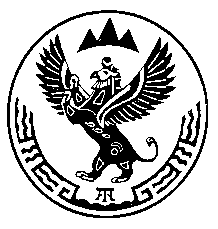 Министерство природных ресурсов, экологии итуризма Республики АлтайПРИКАЗ«   4  » апреля 2019 г.                                                                                №  309                                                   г. Горно-АлтайскО представлении права пользования участками недр местного значения Скв. №Г28/82», «Скв. №Г23/09», «Скв. Г17/09, Г21/09» для добычи подземных вод На основании абзаца 7 пункта 6 статьи 10.1 Закона Российской Федерации от 21 февраля 1992 года № 2395-1 «О недрах», Порядка оформления, государственной регистрации и выдачи лицензий на пользование участками недр местного значения на территории Республики Алтай, утвержденного приказом Министерства природных ресурсов, экологии и имущественных отношений Республики Алтай от 16 мая 2018 года № 255, Административного регламента по предоставлению Министерством природных ресурсов, экологии и туризма Республики Алтай государственной услуги по выдаче лицензий без проведения аукционов на пользование участками недр местного значения на территории Республики Алтай, утвержденного приказом Министерства природных ресурсов, экологии и туризма Республики Алтай от 1 апреля 2019 года № 283, протокола заседания комиссии по рассмотрению заявок о предоставлении права пользования участками недр, внесению изменений, дополнений и переоформлению лицензий, досрочному прекращению права пользования недрами на территории Республики Алтай по участкам недр, отнесенным к компетенции Министерства природных ресурсов, экологии и туризма Республики Алтай от 28 марта 2019 г. № 473, п р и к а з ы в а ю:1. Предоставить администрации района (аймака) муниципального образования «Онгудайский район» право пользования участками недр местного значения Скв. №Г28/82», «Скв. №Г23/09», «Скв. Г17/09, Г21/09» для добычи подземных вод сроком до 1 марта 2044 года.2. Отделу недропользования и водных отношений (А.С. Сакладов) оформить, зарегистрировать и выдать лицензию на пользование участками недр местного значения Скв. №Г28/82», «Скв. №Г23/09», «Скв. Г17/09, Г21/09»  для добычи подземных вод.3. Контроль за исполнением настоящего приказа возложить на заместителя министра Е.А. Мунатова.Министр природных ресурсов, экологии и туризма Республики Алтай                                                Е.В. ЛаринВнесено:Начальником отдела недропользованияи водных отношений_______________А.С. СакладовымСогласовано:Заместитель министра __________________ Е.А. МунатовИсп. А.А. Амургушева, 6-25-27